Рабочий листХристианин в трудеКачества, необходимые для профессий «Человек-природа» _________________________________________________ _________________________________________________ ___________________________________________________________________________________________________________________________________________________ Качества, присущие герою сообщения______________ ___________________________________________________________________________________________________________________________________________________ Качества, которыми обладаю я ____________________________________________________________________________________________________________________________________________________________________________________________________________________________________________________________________________________________________________ Мой труд на земле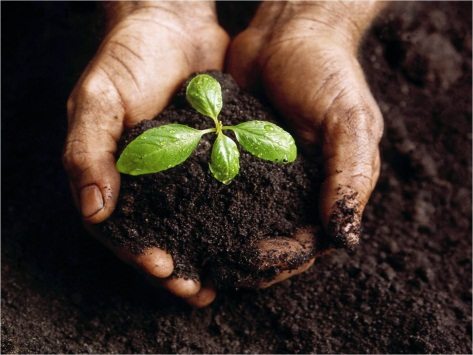 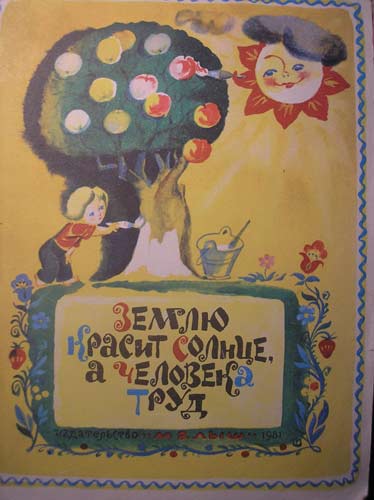 ____________________________________________________________________________________________________________________________________________________________________________________________________________________________________________________________________________________________________________________________________________________________________________________________________________________________________________________________________________________________________________________________________________________________________________________________________________________________________________________________________________________________________________________________________________________________________________________________________________________________________________________________________________________________________________________________________________________________________________________________________________________________________________________________________________________________________________________________________________________________________________________________________________________________________________________________ 